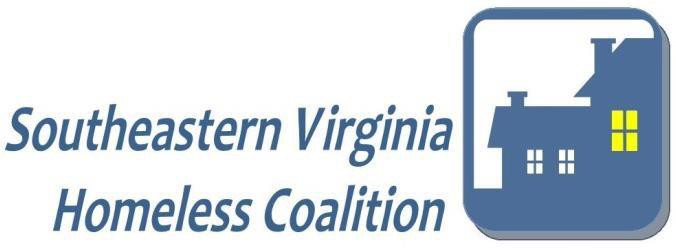 Homelessness will be Rare, Brief, and Non-Recurring.AGENDAGoTo MeetingAugust 11, 202112:30 PM – 2:00 PMWelcome and Introductions							L. Dixon & M. Chick-EbeyProgram Spotlight: Project HOPE-VA								Dr. Patricia PoppVirginia Veteran and Family Support					Kim Wasserberg & Marcus BrooksBusinessEmergency Housing Voucher UpdatesGoverning Board Report								L. Dixon & M. Chick-EbeyRoundtable Updates and Resources							MembersNEXT MEETING:	October 13, 2021 at 12:30 p.m.MEETING LOCATION:	TBDSVHC General Membership
Wed, Aug 11, 2021 12:30 PM - 2:00 PM (EDT)

Please join my meeting from your computer, tablet or smartphone.
https://global.gotomeeting.com/join/184407749

You can also dial in using your phone.
United States: +1 (312) 757-3121

Access Code: 184-407-749


New to GoToMeeting? Get the app now and be ready when your first meeting starts: https://global.gotomeeting.com/install/184407749For any follow up information, or if you would like to be included on future agendas, please contact Shantelle Haggins at (757) 622-9268 ext. 3040 or by email: shaggins@theplanningcouncil.orgSVHC COMMITTEE GUIDEExecutive CommitteeChair: Michael Stultz 1st Vice-Chair: Michael Coffman2nd Vice Chair: Sharon WatersConducts the business of the Coalition, proposes general policies and guidance, including adaptation of Bylaws, and ensures subcommittees are meeting project requirements. Meeting Schedule: 2nd Wednesday of every other month @ 2:00 p.m.Location: South Norfolk Memorial Library, 801 Poindexter St., Suite 111, Chesapeake, VAProgram Monitoring CommitteeChair: Stacie Walls-Beegle Co-Chair: Kristen PineProvides year-round monitoring of funded homeless projects and ensures all adhere to funding requirements, informs providers of submission requirements, coordinates an unbiased review panel to prioritize annual projects and funding, and ensures that providers meet the established Standards of Care.Meeting Schedule: 4th Wednesday of every month @ 12:30 noonLocation: The Planning Council, 5365 Robin Hood Road Suite 700, Norfolk, VAData Collection (HMIS) CommitteeChair: Juanita DowdyProvides oversight and guidance on issues related to the implementation of the Homeless Management Information System, ensures HMIS users meet the established Standards of Care.Meeting Schedule: Quarterly, on the 2nd Tuesday of the month @ 10:00 a.m.Location: ForKids, 4200 Colley Avenue, Norfolk, VAService Coordination Committee - SinglesChairs: John Gugliemino and Carolsue McGeheeWorks to address the needs of homeless individuals requiring a multitude of services through increasing coordination among housing providers and systems of care, focuses on shelter exits and securing permanent housing placements for clients, provides wrap around services for clients who cannot immediately access housing.Meeting Schedule: Every other Wednesday at 9:00 a.m.Location: TBDService Coordination Committee – FamiliesChairs: Heather Barker and Nathan RuckmanWorks to address the needs of homeless families requiring a multitude of services through increasing coordination among housing providers and systems of care, monitors and facilitates the movement of families off of the shelter waiting list and into shelter or permanent housing placements	by	utilizing	targeted	referrals Meeting Schedule: Every Tuesday at 12:00 noonLocation: NDHS, 741 Monticello Avenue, Norfolk, VA